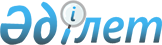 Об определении целевых групп населения, проживающих на территории Аягозского района на 2016 год
					
			Утративший силу
			
			
		
					Постановление акимата Аягозского района Восточно-Казахстанской области от 06 января 2016 года № 5. Зарегистрировано Департаментом юстиции Восточно-Казахстанской области 29 января 2016 года № 4372. Утратило силу - постановлением акимата Аягозского района Восточно-Казахстанской области от 21 апреля 2016 года № 252      Сноска. Утратило силу - постановлением акимата Аягозского района Восточно-Казахстанской области от 21.04.2016 № 252.

      Примечание РЦПИ.

      В тексте документа сохранена пунктуация и орфография оригинала

      В соответствии с подпунктом 14) пункта 1 статьи 31 Закона Республики Казахстан от 23 января 2001 года "О местном государственном управлении и самоуправлении в Республике Казахстан", статьей 5, подпунктом 2) статьи 7 Закона Республики Казахстан от 23 января 2001 года "О занятости населения", пункта 3 статьи 8 Закона Республики Казахстан от 27 ноября 2000 года "Об административных процедурах", в целях реализации государственной политики занятости с учетом ситуации на рынке труда и бюджетных средств, обеспечения дополнительных государственных гарантий в сфере занятости населения, акимат Аягозского района ПОСТАНОВЛЯЕТ:

      1. Определить следующие целевые группы населения, проживающих на территории Аягозского района:

      1) малообеспеченные;

      2) молодежь в возрасте до двадцати девяти лет;

      3) воспитанники детских домов, дети–сироты и дети, оставшиеся без попечения родителей, в возрасте до двадцати трех лет;

      4) одинокие, многодетные родители, воспитывающие несовершеннолетних детей;

      5) граждане, имеющие на содержании лиц, которые в порядке, установленном законодательством Республики Казахстан, признаны нуждающимися в постоянном уходе, помощи или надзоре;

      6) лица, предпенсионного возраста (за два года до выхода на пенсию по возрасту);

      7) инвалиды;

      8) лица, уволенные из рядов Вооруженных Сил Республики Казахстан;

      9) лица, освобожденные из мест лишения свободы и (или) принудительного лечения;

      10) оралманы;

      11) выпускники организаций высшего и послевузовского образования;

      12) лица, высвобожденные в связи с ликвидацией работодателя-юридического лица либо прекращением деятельности работодателя-физического лица, сокращением численности или штата работников;

      13) лица, состоящие на учете службы пробации уголовно-исполнительной инспекции;

      14) лица, потерпевшие от акта терроризма, и лица, участвовавшие в его пресечении;

      15) лица, не работающие длительное время (более одного года);

      16) лица старше 50 лет;

      17) одинокие, не имеющие кормильца;

      18) наркозависимые граждане;

      19) ВИЧ-инфицированные граждане;

      20) лица из семей, где нет ни одного работающего;

      21) лица, относящиеся к многодетной семье;

      22) наркозависимые прошедшие курс лечения и реабилитации. 

      2. Признать утратившим силу постановление акимата Аягозского района от 09 декабря 2014 года номер 711 "Об определении целевых групп населения, проживающих на территории Аягозского района на 2015 год" (зарегистрировано в Реестре государственной регистрации нормативных правовых актов за номером 3590, опубликовано в газете "Аягөз жаңалықтары" за номером 104 от 27 декабря 2014 года).

      3. Настоящее постановление вводится в действие по истечении десяти календарных дней после дня его первого официального опубликования.


					© 2012. РГП на ПХВ «Институт законодательства и правовой информации Республики Казахстан» Министерства юстиции Республики Казахстан
				
      Исполняющий обязанности

      акима района

Д. Жоргекбаев
